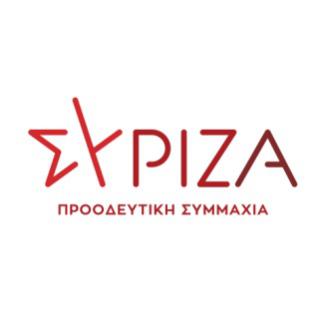 ΤΡΟΠΟΛΟΓΙΑΣτο σχέδιο νόμου του Υπουργείου Εργασίας και Κοινωνικών Υποθέσεων με τίτλο: «Μέτρα ενίσχυσης των εργαζομένων και ευάλωτων κοινωνικών ομάδων, κοινωνικοασφαλιστικές ρυθμίσεις και διατάξεις για την ενίσχυση των ανέργων»Θέμα: Καταβολή Εισοδήματος Έκτακτης Ανάγκης εντός του Δεκεμβρίου 2020Α. ΑΙΤΙΟΛΟΓΙΚΗ ΕΚΘΕΣΗΚατά την περίοδο της πανδημίας, εκατοντάδες χιλιάδες νοικοκυριά είδαν δραματική μείωση των εισοδημάτων τους και αύξηση των αναγκών τους, λόγω της ανάγκης προστασίας από τον κορωνοϊό.Δεν πρόκειται για νοικοκυριά τα οποία ήταν στα όρια της φτώχειας, πόσο μάλλον της ακραίας, αλλά για εκείνα που τα εισοδήματα των μελών τους τούς εξασφάλιζαν προ πανδημίας ένα ικανοποιητικό επίπεδο διαβίωσης. Πρόκειται για νοικοκυριά που έστω και ένα μέλος τους είναι: άνεργος, επιδοτούμενος ή μη, επισφαλώς εργαζόμενος (με μπλοκάκι, εργόσημο, εποχικός), αγρότης, ΑμεΑ, εργαζόμενος στον πολιτισμό, ελεύθερος επαγγελματίας και αυτοαπασχολούμενος  και δεν έλαβαν μέχρι στιγμής καμία ουσιαστική ενίσχυση από το κράτος ικανή να ανακόψει τη ραγδαία φτωχοποίησή τους.Επομένως, η τόνωση των νοικοκυριών που πλήττονται από την πανδημία, είναι απολύτως αναγκαία και αποτελεί υποχρέωση της κυβέρνησης στο πλαίσιο των ενεργειών  αντιμετώπισης των συνεπειών της πανδημίας για την οικονομία και την κοινωνία. Την περίοδο των εορτών αναδεικνύεται με δραματικό τρόπο αυτή η ένδεια των νοικοκυριών  και η αδυναμία   κατανάλωσης η οποία θέτει σε μεγάλο κίνδυνο τη βιωσιμότητα πολλών, μικρομεσαίων κυρίως, επιχειρήσεων με αποτέλεσμα να βαθαίνει περαιτέρω η κρίση και η ύφεση, απομακρύνοντας τις πιθανότητες ανάκαμψης.Είναι επομένως απαραίτητο να χορηγηθεί άμεσα ενίσχυση στα πληττόμενα νοικοκυριά με το Εισόδημα Έκτακτης Ανάγκης, προκειμένου να δοθεί ανάσα στα κοινωνία και την οικονομία.Το δημοσιονομικό περιθώριο για μια τέτοια ενίσχυση υπάρχει, δεδομένων των ταμειακών αποθεμάτων της χώρας, αλλά και των ευρωπαϊκών πόρων που θα διατεθούν από το Ταμείο Ανάκαμψης.Β. ΤΡΟΠΟΛΟΓΙΑ-ΠΡΟΣΘΗΚΗΠροστίθεται νέο άρθρο που έχει ως εξής:Άρθρο…« 1. Εντός του Δεκεμβρίου 2020 και πάντως όχι πέραν της 21ης/12/2020, το κράτος καταβάλλει ενίσχυση υπό τη μορφή Εισοδήματος Έκτακτης Ανάγκης σε νοικοκυριά τα οποία περιλαμβάνουν έστω και ένα μέλος από τις παρακάτω κατηγορίες: άνεργος, επιδοτούμενος ή μη, επισφαλώς εργαζόμενος (με μπλοκάκι, εργόσημο, εποχικός), αγρότης, ΑμεΑ, εργαζόμενος στον πολιτισμό, ελεύθερος επαγγελματίας και αυτοαπασχολούμενος, τα εισοδήματα του οποίου επλήγησαν από την πανδημία.2. Για την καταβολή του Εισοδήματος Έκτακτης Ανάγκης δεν λαμβάνονται υπόψη τα συνολικά δηλωθέντα εισοδήματα του νοικοκυριού του προηγουμένου της πανδημίας έτους.3. Το ποσό της ενίσχυσης είναι 400 € για το πρώτο ενήλικο μέλος του νοικοκυριού, 200 € για κάθε επιπλέον ενήλικο μέλος και 100 € για κάθε ανήλικο μέλος του νοικοκυριού.4. Από την ενίσχυση εξαιρούνται τα μέλη του νοικοκυριού των οποίων το εισόδημα δεν επλήγη  από  την πανδημία.5. Τα πάσης φύσεως επιδόματα  που δεν αποτελούν εισόδημα και είναι αφορολόγητα, δεν συνιστούν λόγο αποκλεισμού του μέλους του νοικοκυριού από το Εισόδημα Έκτακτης Ανάγκης».                   Αθήνα,  19/11/2020Οι προτείνοντες βουλευτέςΑχτσιόγλου Ευτυχία (Έφη)Ξενογιαννακοπούλου Μαρία - ΕλίζαΦωτίου ΘεανώΑραχωβίτης ΣταύροςΒαρδάκης ΣωκράτηςΕλευθεριάδου ΣουλτάναΗγουμενίδης ΝίκοςΘραψανιώτης ΕμμανουήλΚαλαματιανός Διονύσιος – ΧαράλαμποςΚασιμάτη Ειρήνη (Νίνα)Μεϊκόπουλος ΑλέξανδροςΜπάρκας ΚωνσταντίνοςΠαπαηλιού ΓιώργοςΠούλου Παναγιού (Γιώτα)Σκουρλέτης Παναγιώτης (Πάνος)Τσακαλώτος ΕυκλείδηςΧρηστίδου Ραλλία